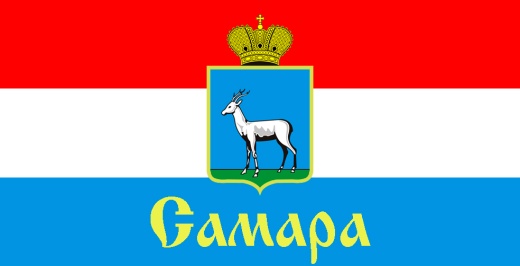 СОВЕТ ДЕПУТАТОВ ПРОМЫШЛЕННОГО ВНУТРИГОРОДСКОГО РАЙОНА ГОРОДСКОГО ОКРУГА САМАРА443009, г. Самара, ул. Краснодонская, 32, Тел.(846) 995-99-16РЕШЕНИЕот «____» ____________ 2021 г. № _____О внесении изменений в Устав Промышленноговнутригородского района городского округа СамараСамарской областиРассмотрев вопрос о внесении изменений в Устав Промышленного внутригородского района городского округа Самара Самарской области, в соответствии со статьей 44 Федерального закона от 06 октября 2003 года 
№ 131-ФЗ «Об общих принципах организации местного самоуправления 
в Российской Федерации», Совет депутатов Промышленного внутригородского районаРЕШИЛ:1. Внести в Устав Промышленного внутригородского района городского округа Самара Самарской области, утвержденный Решением Совета депутатов Промышленного внутригородского района городского округа Самара от 21 октября 2015 года № 17 (в редакции Решений Совета депутатов Промышленного внутригородского района городского округа Самара от 23 декабря 2015 года № 25, от 31  мая 2017 года № 100, 
от 25 апреля  2018 года № 129, от 28 ноября 2018 года № 151, от 14 августа 2019 года № 171, от 02 марта 2020 года № 193, 27 октября 2020 года № 18,  19 мая 2021 года № 49), (далее - Устав) следующие изменения:1.1. В подпункте 10 пункта 1 статьи 5 Устава слова «осуществление контроля за их соблюдением» заменить словами «осуществление муниципального контроля в сфере благоустройства, предметом которого является соблюдение правил благоустройства территории Промышленного внутригородского района, в том числе требований к обеспечению доступности для инвалидов объектов социальной, инженерной и транспортной инфраструктур и предоставляемых услуг».1.2. Подпункт 7 пункта 4 статьи 22 Устава изложить в следующей редакции:«7) прекращения гражданства Российской Федерации либо гражданства иностранного государства - участника международного договора Российской Федерации, в соответствии с которым иностранный гражданин имеет право быть избранным в органы местного самоуправления, наличия гражданства (подданства) иностранного государства либо вида на жительство или иного документа, подтверждающего право на постоянное проживание на территории иностранного государства гражданина Российской Федерации либо иностранного гражданина, имеющего право на основании международного договора Российской Федерации быть избранным в органы местного самоуправления, если иное не предусмотрено международным договором Российской Федерации;».1.3. Подпункт 9 пункта 14 статьи 23 Устава изложить в следующей редакции:«9) прекращения гражданства Российской Федерации либо гражданства иностранного государства - участника международного договора Российской Федерации, в соответствии с которым иностранный гражданин имеет право быть избранным в органы местного самоуправления, наличия гражданства (подданства) иностранного государства либо вида на жительство или иного документа, подтверждающего право на постоянное проживание на территории иностранного государства гражданина Российской Федерации либо иностранного гражданина, имеющего право на основании международного договора Российской Федерации быть избранным в органы местного самоуправления, если иное не предусмотрено международным договором Российской Федерации;».1.4. Пункт 4 статьи 30 Устава изложить в следующей редакции:«4. Глава Промышленного внутригородского района обязан опубликовать (обнародовать) зарегистрированные Устав Промышленного внутригородского района, решение Совета депутатов Промышленного внутригородского района о внесении изменений и дополнений в Устав Промышленного внутригородского района в течение 7 (семи) дней со дня поступления из территориального органа уполномоченного федерального органа исполнительной власти в сфере регистрации уставов муниципальных образований уведомления о включении сведений об Уставе Промышленного внутригородского района, решение Совета депутатов Промышленного внутригородского района о внесении изменений и дополнений в Устав Промышленного внутригородского района в государственный реестр уставов муниципальных образований субъекта Российской Федерации, предусмотренного частью 6 статьи 4 Федерального закона от 21 июля 2005 года № 97-ФЗ «О государственной регистрации уставов муниципальных образований.Изменения и дополнения, внесенные в Устав Промышленного внутригородского района и изменяющие структуру органов местного самоуправления Промышленного внутригородского района, разграничение полномочий между органами местного самоуправления (за исключением случаев приведения Устава Промышленного внутригородского района в соответствие с федеральными законами, а также изменения полномочий, срока полномочий, порядка избрания выборных должностных лиц местного самоуправления) вступают в силу после истечения срока полномочий Совета депутатов Промышленного внутригородского района, принявшего решение о внесении в Устав Промышленного внутригородского района указанных изменений и дополнений.».2. Направить настоящее Решение для его государственной регистрации в порядке и сроки, установленные Федеральным законом от 21 июня 2005 года № 97-ФЗ «О государственной регистрации уставов муниципальных образований».3. Официально опубликовать настоящее Решение.4. Настоящее Решение вступает в силу после государственной регистрации со дня его официального опубликования.Пункты 1.2 и 1.3 настоящего Решения распространяются на правоотношения, возникшие с 01 июля 2021 года.5. Контроль за исполнением настоящего Решения возложить на комитет по местному самоуправлению.Глава Промышленноговнутригородского района                                                           А.С. СеменовПредседатель Совета депутатов                                                                          И.С. Шевцов